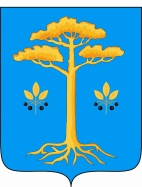 СОВЕТ  ДЕПУТАТОВ  МУНИЦИПАЛЬНОГО  ОБРАЗОВАНИЯ «МУРАВЬЕВСКОЕ»ЧЕТВЕРТОГО  СОЗЫВА165150 Архангельская обл. Вельский район  д. Вороновская д.1б стр.4; тел:6-56-37(индекс, почтовый адрес местонахождения администрации, тел./факс)(двадцать второе   заседание)РЕШЕНИЕот 18 декабря 2018 года                             № 127                                     Об утверждении Положения об обеспечениидеятельности депутатов Совета депутатовмуниципального образования «Муравьевское»		В соответствии с Положением об обеспечении деятельности депутатов Совета депутатов муниципального образования «Муравьевское» от 18 марта  2015 года                           № 116 областным законом от 24.06.2009 года № 37-4-ОЗ «О гарантиях осуществления полномочий депутатов представительных органов муниципальных образований, членов иных выборных органов местного самоуправления, выборных должностных лиц местного самоуправления муниципальных образований Архангельской области», Уставом МО «Муравьевское» в целях возмещения расходов депутатов Совета депутатов МО «Муравьевское», Совет депутатов муниципального образования «Муравьевское» Р Е Ш А Е Т:Утвердить прилагаемое Положение об обеспечении деятельности депутатов Совета депутатов МО «Муравьевское» Архангельской области.  Настоящее решение вступает в силу с 01.01.2019 года.Обнародовать настоящее решение в установленном порядке. Председатель Совета депутатов МО «Муравьевское»                                                                                    Д.В.Леонти